المملـكـة العربــية السعوديــة                                                                                                                                      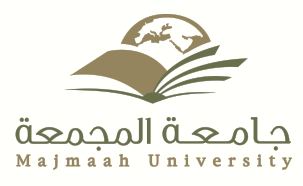        وزارة التعليـم العالي        جامعة المجمعة    كليـة التربيـة بالزلفي                                                                                                                                (قسم اللغة العربية)(لجنة النشاط  الطلابي )(التقرير الثاني)نادي التسوق واليوم الوطني بالقسم       سعياً لتنفيذ خطة  النشاط بالكلية ،  و في إطار تفعيل خطة النشاط الطلابي بالقسم ، وبتوجيه من سعادة رئيس القسم              د. فهد الملحم ، وإشراف منسقة القسم د. عبير عبدالصادق أقيم  يوم الاثنين الموافق 27/11/1435هـ   ، نادي التسوق تزامناً مع احتفالات اليوم الوطني  ، وكانت تفاصيله كالتالي : أقامت طالبات قسم اللغة العربية سوقا احتوى على العديد من المنتجات التي تم بيعها في الكلية .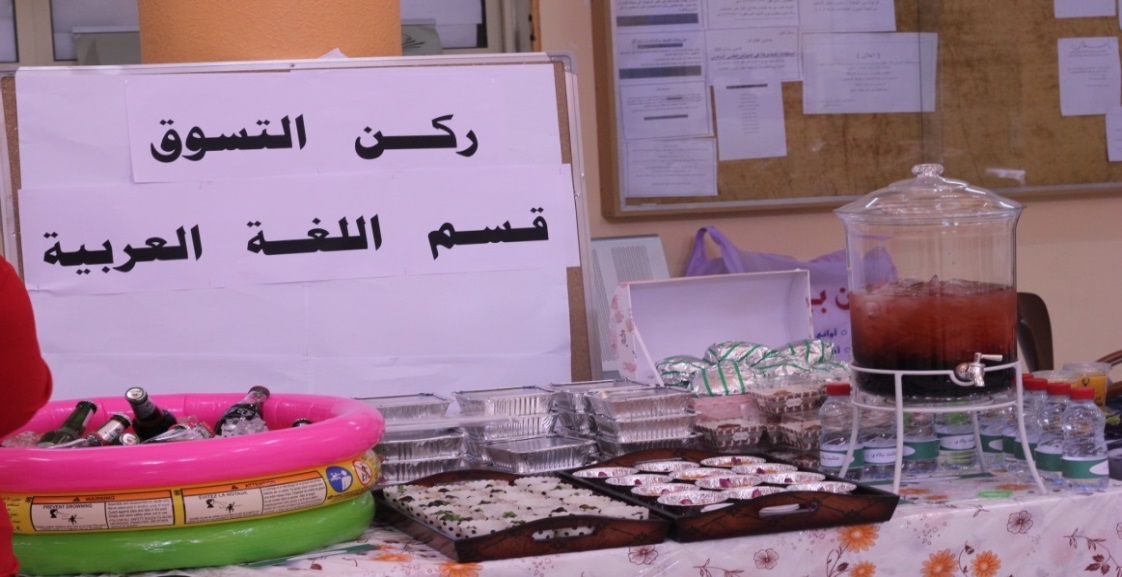 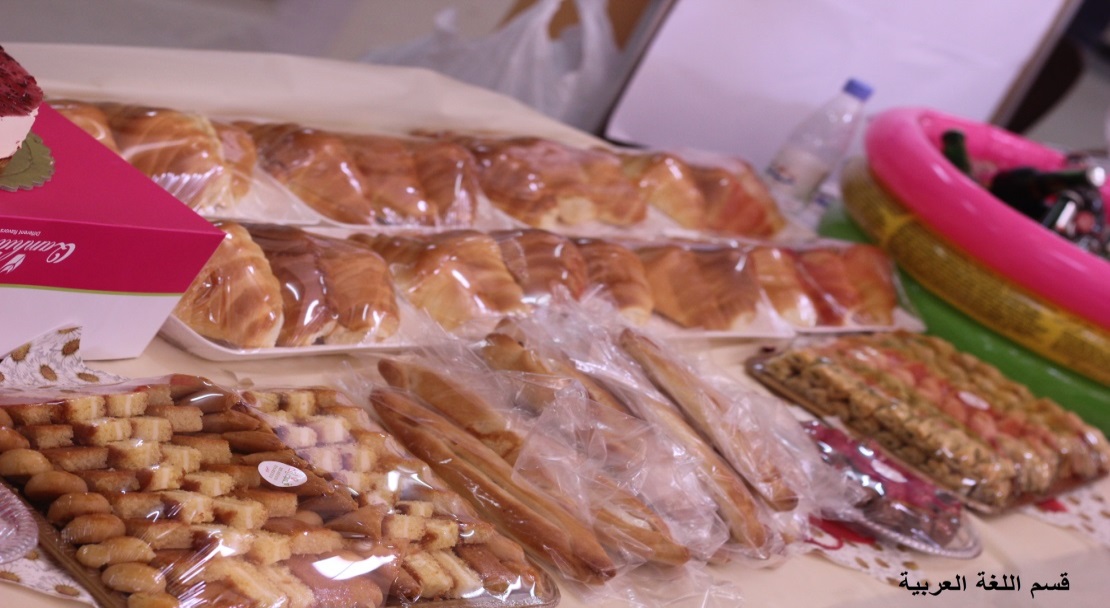 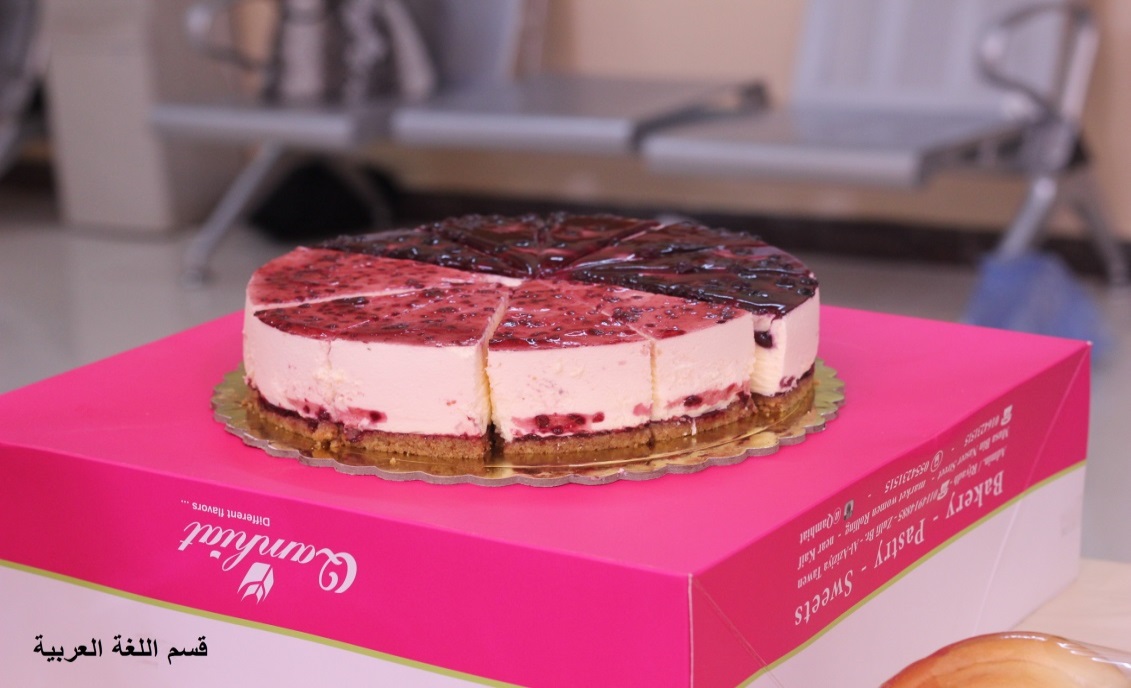 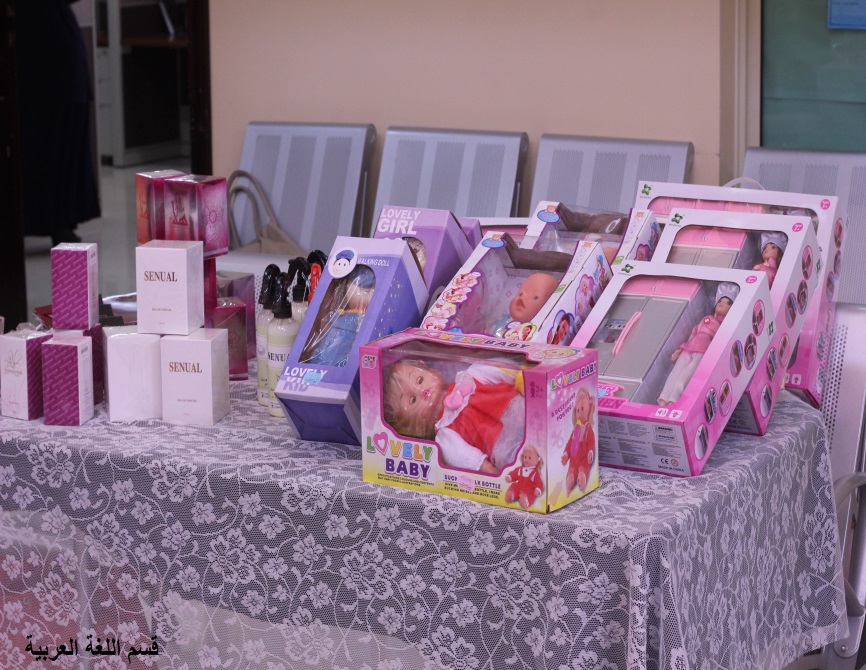 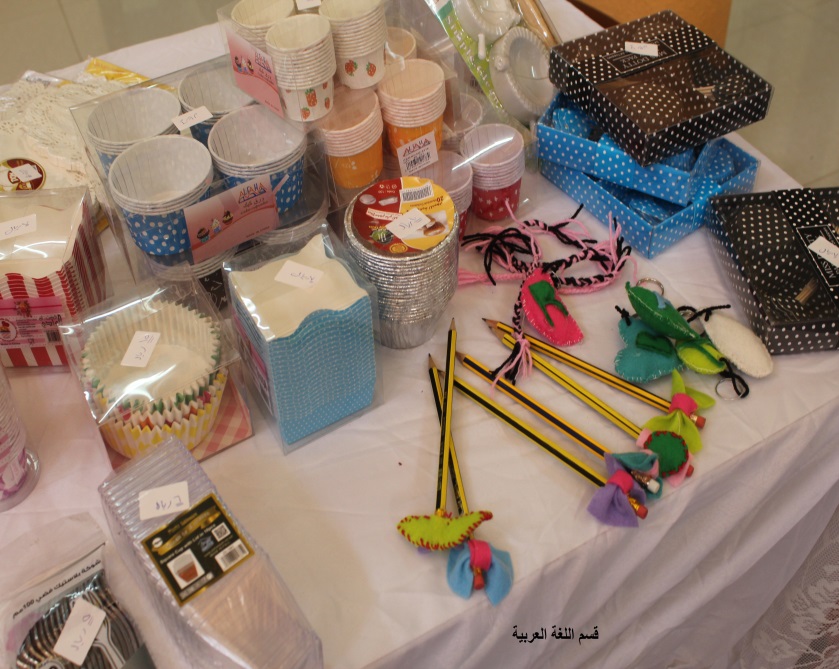 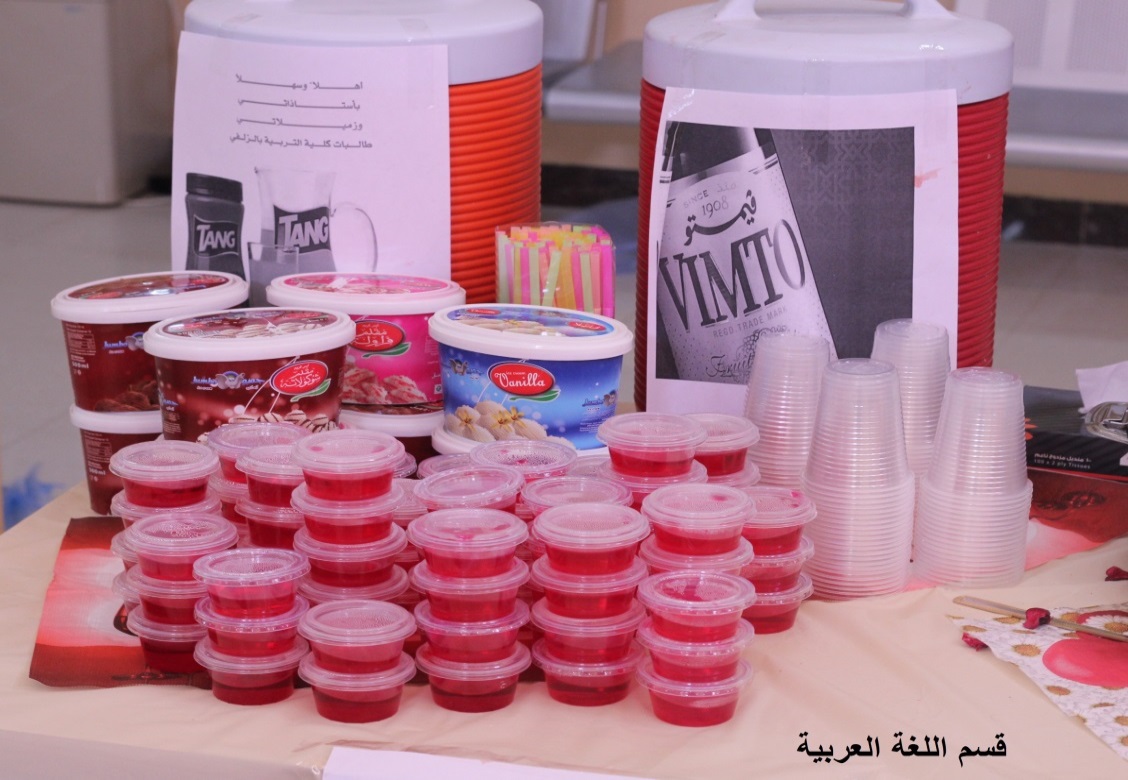 2- جهزت الطالبات بمشاركة من الإداريات (سمية الطيار – هند الخليفي – مي السكران – حصة العويس ) ركناً خاصاً باليوم الوطني احتوى على ملامح من إنجازات المملكة العربية السعودية خلال 84عام .3- عرض صور توثق  الاحتفال بهذا اليوم .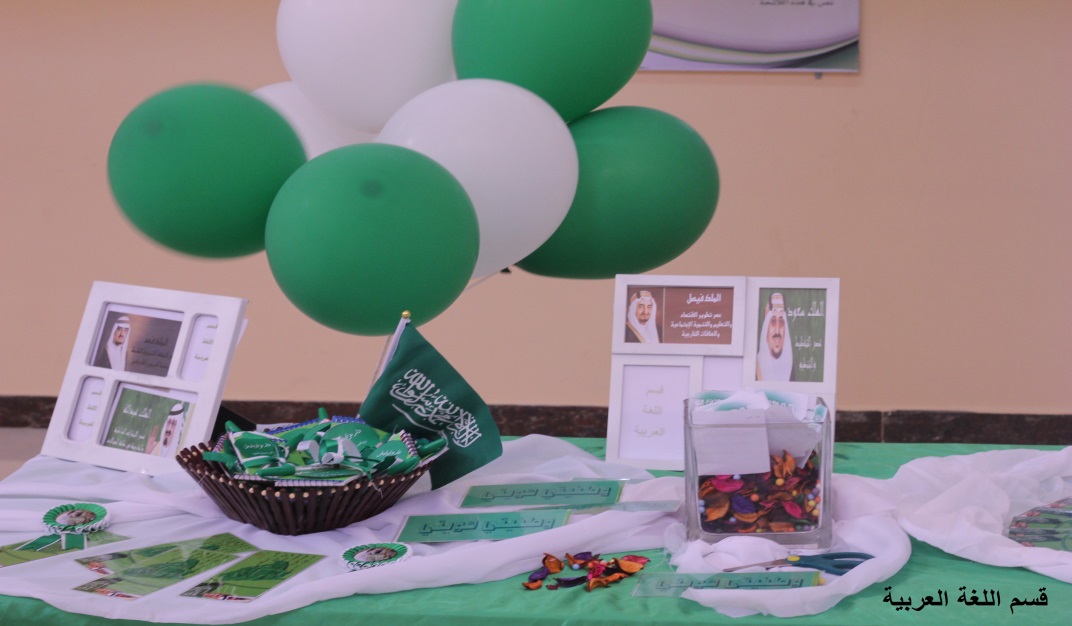 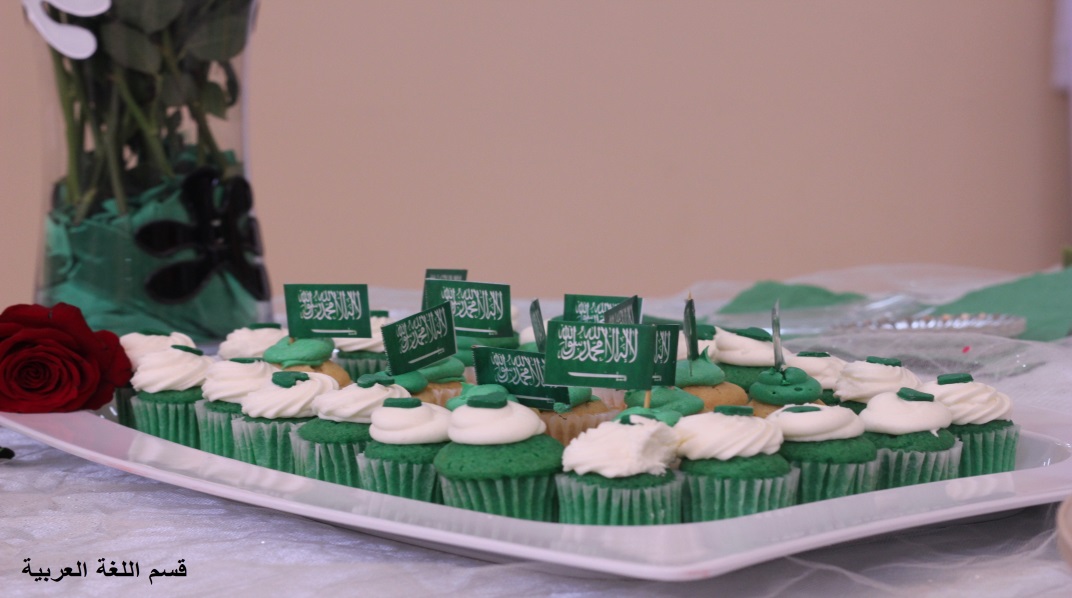 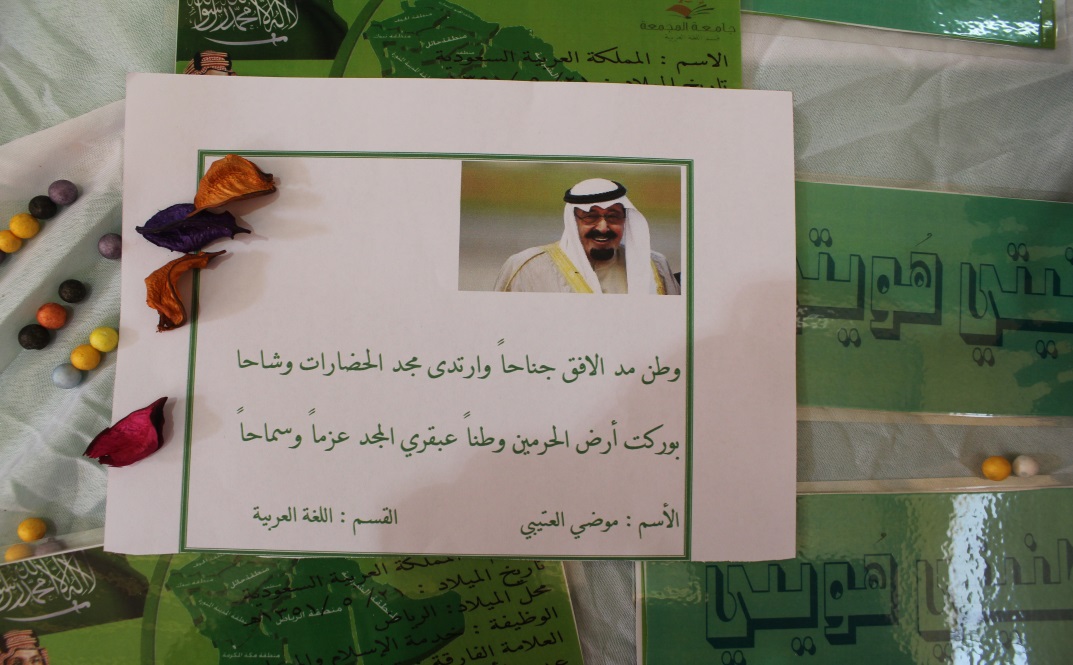 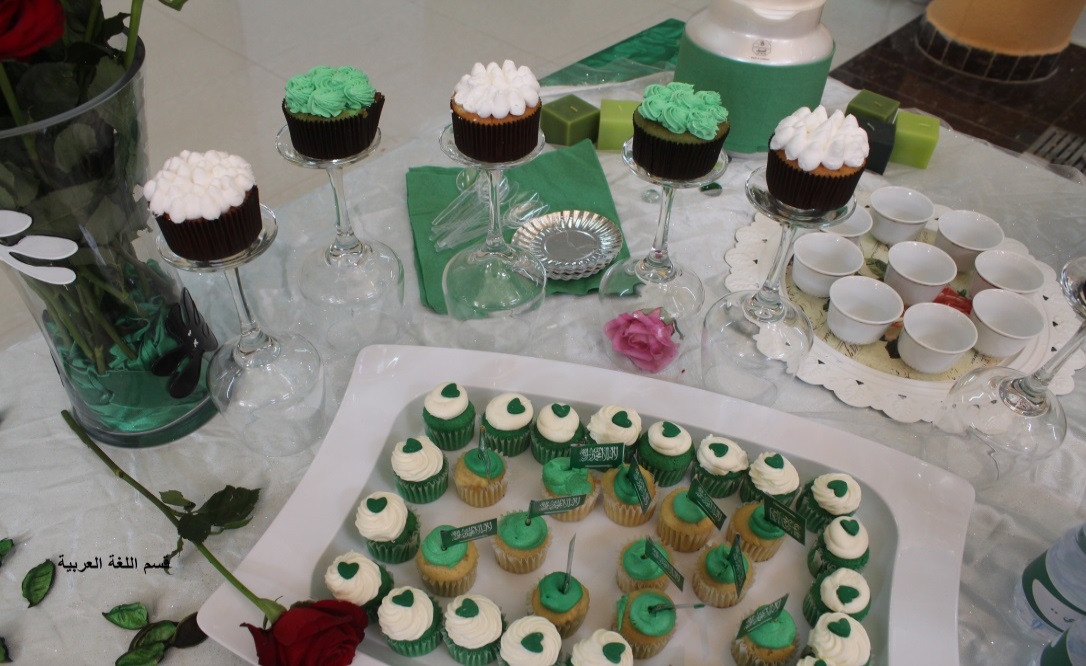 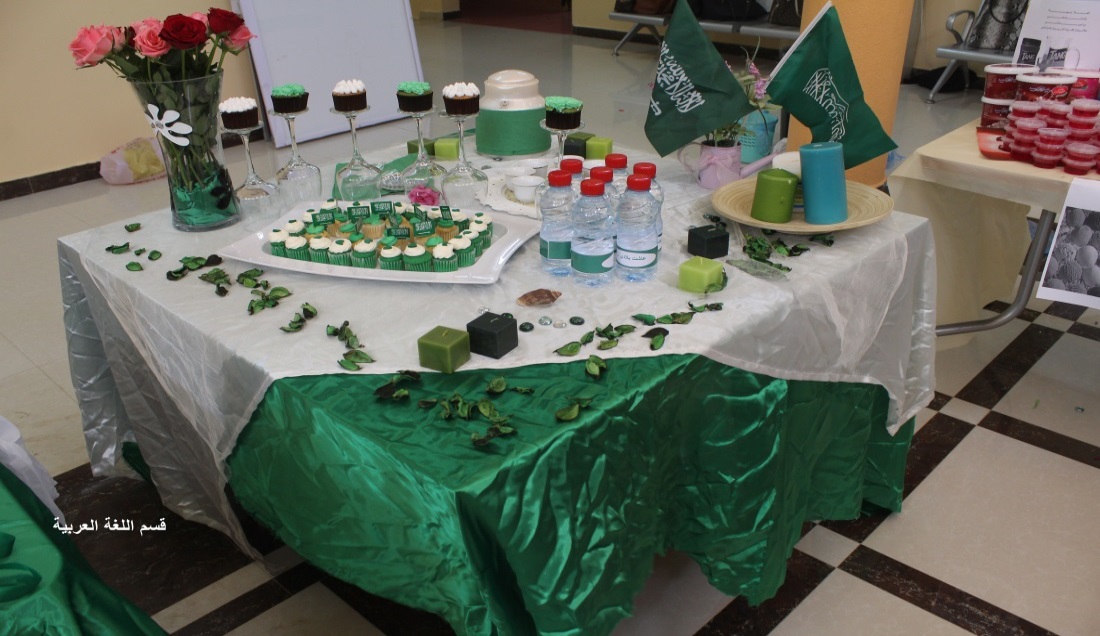 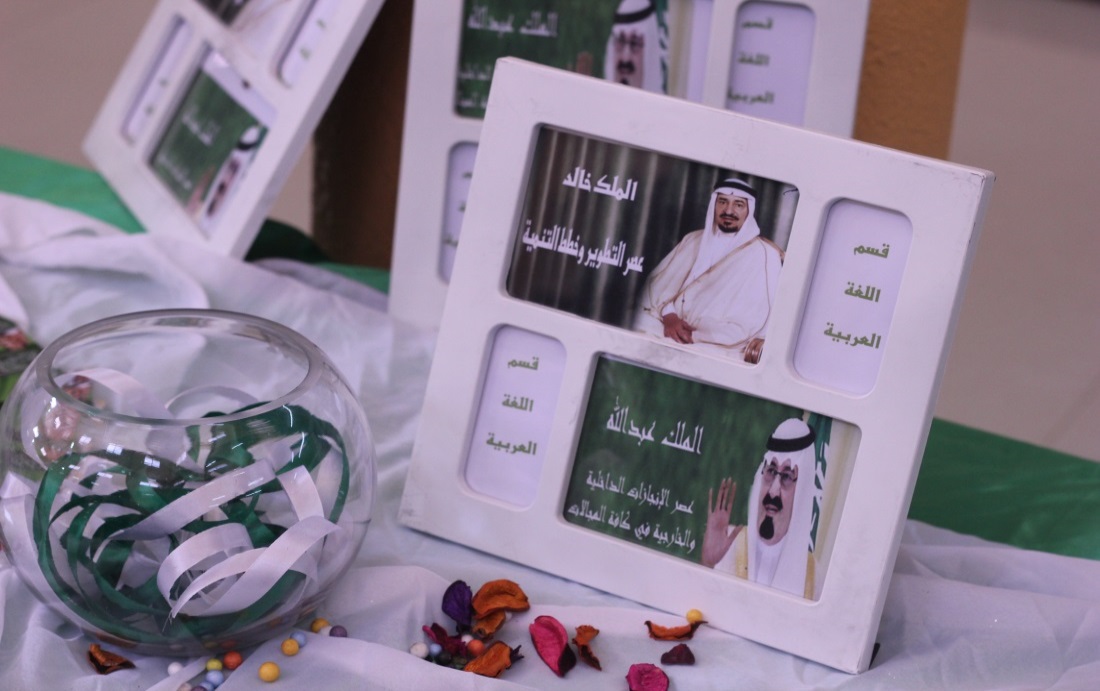                                 لجنة النشاط الطلابي : د. داليا عبدالباقي، أ/مي السكران ،أ/سمية الطيار .  المملكة العربية السعوديــة                                                                                                                                  وزارة التعليـم العالي        جامعة المجمعة   كليـة التربيـة بالزلفي                                                                                                                                (قسم اللغة العربية)                                                أسماء الطالبات المشاركات في نادي التسوق :روابي المعيجل.                                                        13. نورة محمد العيد.العنود سعد المطيري .                                            14. حصة النصار.خزنة السقياني.                                                   15. أمل ماجد المطيري.أماني المطيري.                                                       16.مشاعل ناير المطيري.سارة الفهيد .                                                         17.  فاطمة عوض المطيري .صالحة المطيري.                                                    18.فلوة جازي المطيري .خلود العتيبي.                                                         19. جوزاء جازي المطيري .آمنة الحلافي.                                                          20.   أريج سعيد المطيري .رحاب الفارس المسعود.                                        21. نجلاء سعد المطيري .مريم الربيعة .                                                       22.   حصة علي الملحم.حصة الربيعة .                                                       23. حفصة المقرن .بدور المطيري.                                                          24. ولاء جهز المطيري